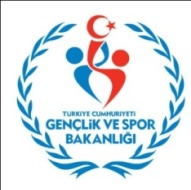 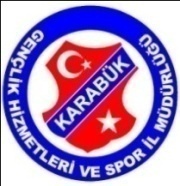 KARABÜKGENÇLİK VE SPOR İL MÜDÜRLÜĞÜHAFTALIK SPOR FAALİYET PROGRAMIM.NoSAATSAATYERYERMÜSABAKANIN TÜRÜMÜSABAKANIN TÜRÜMÜSABAKANIN TÜRÜTAKIMLARTAKIMLAR27 EKİM  2018  CUMARTESİ27 EKİM  2018  CUMARTESİ27 EKİM  2018  CUMARTESİ27 EKİM  2018  CUMARTESİ27 EKİM  2018  CUMARTESİ27 EKİM  2018  CUMARTESİ27 EKİM  2018  CUMARTESİ27 EKİM  2018  CUMARTESİ27 EKİM  2018  CUMARTESİ27 EKİM  2018  CUMARTESİ09.0009.00KAPALI YÜZME HAVUZUKAPALI YÜZME HAVUZU29 EKİM SATRANÇ TURNUVASI29 EKİM SATRANÇ TURNUVASI29 EKİM SATRANÇ TURNUVASI29 EKİM SATRANÇ TURNUVASI29 EKİM SATRANÇ TURNUVASI10.0010.00KAPALI YÜZME HAVUZUKAPALI YÜZME HAVUZU29 EKİM YÜZME YARIŞLARI29 EKİM YÜZME YARIŞLARI29 EKİM YÜZME YARIŞLARI29 EKİM YÜZME YARIŞLARI29 EKİM YÜZME YARIŞLARI10.0010.00KBÜ ARKASI OFF ROAD ALANIKBÜ ARKASI OFF ROAD ALANI6. AYAK OFF ROAD TÜRKİYE ŞAMPİYONASI6. AYAK OFF ROAD TÜRKİYE ŞAMPİYONASI6. AYAK OFF ROAD TÜRKİYE ŞAMPİYONASI6. AYAK OFF ROAD TÜRKİYE ŞAMPİYONASI6. AYAK OFF ROAD TÜRKİYE ŞAMPİYONASI14.0014.00ÇAMLIK KOŞU PARKURUÇAMLIK KOŞU PARKURU29 EKİM CUMHURİYET KOŞUSU29 EKİM CUMHURİYET KOŞUSU29 EKİM CUMHURİYET KOŞUSU29 EKİM CUMHURİYET KOŞUSU29 EKİM CUMHURİYET KOŞUSU15.0015.00BEŞBİNEVLER FUTBOL SAHASIBEŞBİNEVLER FUTBOL SAHASIU-15 FUTBOL YEREL LİGU-15 FUTBOL YEREL LİG5000 EVLERSPOR5000 EVLERSPOR100.YIL SOĞUKSUSPOR15.0015.00SOĞUKSU FUTBOL SAHASISOĞUKSU FUTBOL SAHASIU-15 FUTBOL YEREL LİGU-15 FUTBOL YEREL LİGKARABÜK GENÇLİKSPORKARABÜK GENÇLİKSPORSAFRANBOLU BELEDİYESPOR28 EKİM 2018 PAZAR28 EKİM 2018 PAZAR28 EKİM 2018 PAZAR28 EKİM 2018 PAZAR28 EKİM 2018 PAZAR28 EKİM 2018 PAZAR28 EKİM 2018 PAZAR28 EKİM 2018 PAZAR28 EKİM 2018 PAZAR28 EKİM 2018 PAZAR09.0009.00KAPALI YÜZME HAVUZUKAPALI YÜZME HAVUZU29 EKİM SATRANÇ TURNUVASI29 EKİM SATRANÇ TURNUVASI29 EKİM SATRANÇ TURNUVASI29 EKİM SATRANÇ TURNUVASI10.0010.00KBÜ ARKASI OFF ROAD ALANIKBÜ ARKASI OFF ROAD ALANI6. AYAK OFF ROAD TÜRKİYE ŞAMPİYONASI6. AYAK OFF ROAD TÜRKİYE ŞAMPİYONASI6. AYAK OFF ROAD TÜRKİYE ŞAMPİYONASI6. AYAK OFF ROAD TÜRKİYE ŞAMPİYONASI12.0012.00BEŞBİNEVLER FUTBOL SAHASIBEŞBİNEVLER FUTBOL SAHASIELİT U14 LİGİKARDEMİR KARABÜKSPORKARDEMİR KARABÜKSPORESKİŞEHİRSPOR12.0012.00YENİCE SENTETİK FUTBOL SAHASIYENİCE SENTETİK FUTBOL SAHASIVETERANLAR FUTBOL LİGİYAŞA VE YAŞAT VETERANLARYAŞA VE YAŞAT VETERANLARAKÇAKOCAVETERANLAR13.0013.00SOĞUKSU FUTBOL SAHASISOĞUKSU FUTBOL SAHASI1.AMATÖR KÜMEKAYADİBİSPOR KAYADİBİSPOR KARABÜK 3 NİSANSPOR13.3013.30SAFRANBOLU FUTBOL SAHASISAFRANBOLU FUTBOL SAHASI1.AMATÖR KÜMEAYDINLIKEVLER GENÇLİKSPOR KULÜBÜAYDINLIKEVLER GENÇLİKSPOR KULÜBÜOVACIK GENÇLİKSPOR14.0014.00BEŞBİNEVLER FUTBOL SAHASIBEŞBİNEVLER FUTBOL SAHASIELİT U15 LİGİKARDEMİR KARABÜKSPORKARDEMİR KARABÜKSPORESKİŞEHİRSPOR14.0014.00SAFRANBOLU İLÇE STADYUMUSAFRANBOLU İLÇE STADYUMUSPOR TOTO BAL LİGİSAFRANBOLU BELEDİYESPORSAFRANBOLU BELEDİYESPORYENİ AMASYA SPOR14.3014.30YENİCE SENTETİK FUTBOL SAHASIYENİCE SENTETİK FUTBOL SAHASI1.AMATÖR KÜMEYENİCE CEBECİSPOR YENİCE CEBECİSPOR KARABÜK DEMİR ÇELİKSPOR15.3015.30SAFRANBOLU SENTETİK SAHASISAFRANBOLU SENTETİK SAHASI1.AMATÖR KÜMESAFRANBOLUSPORSAFRANBOLUSPORYAYLACIK GENÇLİKSPOR KULÜBÜ15.3015.30SOĞUKSU FUTBOL SAHASISOĞUKSU FUTBOL SAHASI1.AMATÖR KÜMEADATEPE DÖKECEKSPORADATEPE DÖKECEKSPORKARABÜK DEMİRSPOR16.0016.00  BEŞBİNEVLER FUTBOL SAHASI  BEŞBİNEVLER FUTBOL SAHASI1.AMATÖR KÜME5000 EVLERSPOR 5000 EVLERSPOR SAFRANBOLU ESNAFSPOR 30 EKİM 2018 SALI30 EKİM 2018 SALI30 EKİM 2018 SALI30 EKİM 2018 SALI30 EKİM 2018 SALI30 EKİM 2018 SALI30 EKİM 2018 SALI30 EKİM 2018 SALI30 EKİM 2018 SALI30 EKİM 2018 SALI09.3009.30SAFRANBOLU SPOR SALONUSAFRANBOLU SPOR SALONUTÜRKİYE SPORTİF YETENEK TARAMASI VE SPORA YÖNLENDİRME PROJESİTÜRKİYE SPORTİF YETENEK TARAMASI VE SPORA YÖNLENDİRME PROJESİTÜRKİYE SPORTİF YETENEK TARAMASI VE SPORA YÖNLENDİRME PROJESİALTINSAFRAN İLKOKULU11.0011.00SAFRANBOLU SPOR SALONUSAFRANBOLU SPOR SALONUTÜRKİYE SPORTİF YETENEK TARAMASI VE SPORA YÖNLENDİRME PROJESİTÜRKİYE SPORTİF YETENEK TARAMASI VE SPORA YÖNLENDİRME PROJESİTÜRKİYE SPORTİF YETENEK TARAMASI VE SPORA YÖNLENDİRME PROJESİBAĞLAR Ş.ATİLLA BODUR  İLKOKULU11.0011.00SAFRANBOLU SPOR SALONUSAFRANBOLU SPOR SALONUTÜRKİYE SPORTİF YETENEK TARAMASI VE SPORA YÖNLENDİRME PROJESİTÜRKİYE SPORTİF YETENEK TARAMASI VE SPORA YÖNLENDİRME PROJESİTÜRKİYE SPORTİF YETENEK TARAMASI VE SPORA YÖNLENDİRME PROJESİBOSTANBÜKÜ  İLKOKULU11.0011.00SAFRANBOLU SPOR SALONUSAFRANBOLU SPOR SALONUTÜRKİYE SPORTİF YETENEK TARAMASI VE SPORA YÖNLENDİRME PROJESİTÜRKİYE SPORTİF YETENEK TARAMASI VE SPORA YÖNLENDİRME PROJESİTÜRKİYE SPORTİF YETENEK TARAMASI VE SPORA YÖNLENDİRME PROJESİGÜMÜŞ  İLKOKULU31 EKİM 2018 ÇARŞAMBA31 EKİM 2018 ÇARŞAMBA31 EKİM 2018 ÇARŞAMBA31 EKİM 2018 ÇARŞAMBA31 EKİM 2018 ÇARŞAMBA31 EKİM 2018 ÇARŞAMBA31 EKİM 2018 ÇARŞAMBA31 EKİM 2018 ÇARŞAMBA31 EKİM 2018 ÇARŞAMBA31 EKİM 2018 ÇARŞAMBA09.3009.30SAFRANBOLU SPOR SALONUSAFRANBOLU SPOR SALONUTÜRKİYE SPORTİF YETENEK TARAMASI VE SPORA YÖNLENDİRME PROJESİTÜRKİYE SPORTİF YETENEK TARAMASI VE SPORA YÖNLENDİRME PROJESİTÜRKİYE SPORTİF YETENEK TARAMASI VE SPORA YÖNLENDİRME PROJESİHARMANLAR  İLKOKULU09.3009.30SAFRANBOLU SPOR SALONUSAFRANBOLU SPOR SALONUTÜRKİYE SPORTİF YETENEK TARAMASI VE SPORA YÖNLENDİRME PROJESİTÜRKİYE SPORTİF YETENEK TARAMASI VE SPORA YÖNLENDİRME PROJESİTÜRKİYE SPORTİF YETENEK TARAMASI VE SPORA YÖNLENDİRME PROJESİMUSTAFA ANTEPLİOĞLU  İLKOKULU11.0011.00SAFRANBOLU SPOR SALONUSAFRANBOLU SPOR SALONUTÜRKİYE SPORTİF YETENEK TARAMASI VE SPORA YÖNLENDİRME PROJESİTÜRKİYE SPORTİF YETENEK TARAMASI VE SPORA YÖNLENDİRME PROJESİTÜRKİYE SPORTİF YETENEK TARAMASI VE SPORA YÖNLENDİRME PROJESİKALEALTI  İLKOKULU11.0011.00SAFRANBOLU SPOR SALONUSAFRANBOLU SPOR SALONUTÜRKİYE SPORTİF YETENEK TARAMASI VE SPORA YÖNLENDİRME PROJESİTÜRKİYE SPORTİF YETENEK TARAMASI VE SPORA YÖNLENDİRME PROJESİTÜRKİYE SPORTİF YETENEK TARAMASI VE SPORA YÖNLENDİRME PROJESİKİRKİLLE  İLKOKULU11.0011.00SAFRANBOLU SPOR SALONUSAFRANBOLU SPOR SALONUTÜRKİYE SPORTİF YETENEK TARAMASI VE SPORA YÖNLENDİRME PROJESİTÜRKİYE SPORTİF YETENEK TARAMASI VE SPORA YÖNLENDİRME PROJESİTÜRKİYE SPORTİF YETENEK TARAMASI VE SPORA YÖNLENDİRME PROJESİKONARI Ş.HALİL GÖZLEMCİ İLKOKULU11.0011.00SAFRANBOLU SPOR SALONUSAFRANBOLU SPOR SALONUTÜRKİYE SPORTİF YETENEK TARAMASI VE SPORA YÖNLENDİRME PROJESİTÜRKİYE SPORTİF YETENEK TARAMASI VE SPORA YÖNLENDİRME PROJESİTÜRKİYE SPORTİF YETENEK TARAMASI VE SPORA YÖNLENDİRME PROJESİMİSAKI MİLLİ İLKOKULU11.0011.00SAFRANBOLU SPOR SALONUSAFRANBOLU SPOR SALONUTÜRKİYE SPORTİF YETENEK TARAMASI VE SPORA YÖNLENDİRME PROJESİTÜRKİYE SPORTİF YETENEK TARAMASI VE SPORA YÖNLENDİRME PROJESİTÜRKİYE SPORTİF YETENEK TARAMASI VE SPORA YÖNLENDİRME PROJESİOVACUMA İLKOKULU01 KASIM 2018 PERŞEMBE01 KASIM 2018 PERŞEMBE01 KASIM 2018 PERŞEMBE01 KASIM 2018 PERŞEMBE01 KASIM 2018 PERŞEMBE01 KASIM 2018 PERŞEMBE01 KASIM 2018 PERŞEMBE01 KASIM 2018 PERŞEMBE01 KASIM 2018 PERŞEMBE01 KASIM 2018 PERŞEMBE09.3009.30SAFRANBOLU SPOR SALONUSAFRANBOLU SPOR SALONUTÜRKİYE SPORTİF YETENEK TARAMASI VE SPORA YÖNLENDİRME PROJESİTÜRKİYE SPORTİF YETENEK TARAMASI VE SPORA YÖNLENDİRME PROJESİTÜRKİYE SPORTİF YETENEK TARAMASI VE SPORA YÖNLENDİRME PROJESİÜNSAL TÜLBNTÇİ  İLKOKULU09.3009.30SAFRANBOLU SPOR SALONUSAFRANBOLU SPOR SALONUTÜRKİYE SPORTİF YETENEK TARAMASI VE SPORA YÖNLENDİRME PROJESİTÜRKİYE SPORTİF YETENEK TARAMASI VE SPORA YÖNLENDİRME PROJESİTÜRKİYE SPORTİF YETENEK TARAMASI VE SPORA YÖNLENDİRME PROJESİYAZI KÖY  İLKOKULU11.0011.00SAFRANBOLU SPOR SALONUSAFRANBOLU SPOR SALONUTÜRKİYE SPORTİF YETENEK TARAMASI VE SPORA YÖNLENDİRME PROJESİTÜRKİYE SPORTİF YETENEK TARAMASI VE SPORA YÖNLENDİRME PROJESİTÜRKİYE SPORTİF YETENEK TARAMASI VE SPORA YÖNLENDİRME PROJESİZATİ AĞAR  İLKOKULU11.0011.00SAFRANBOLU SPOR SALONUSAFRANBOLU SPOR SALONUTÜRKİYE SPORTİF YETENEK TARAMASI VE SPORA YÖNLENDİRME PROJESİTÜRKİYE SPORTİF YETENEK TARAMASI VE SPORA YÖNLENDİRME PROJESİTÜRKİYE SPORTİF YETENEK TARAMASI VE SPORA YÖNLENDİRME PROJESİMURAT YILDIRIM İLKOKULU02 KASIM 2018 CUMA02 KASIM 2018 CUMA02 KASIM 2018 CUMA02 KASIM 2018 CUMA02 KASIM 2018 CUMA02 KASIM 2018 CUMA02 KASIM 2018 CUMA02 KASIM 2018 CUMA02 KASIM 2018 CUMA02 KASIM 2018 CUMA10.0010.00YENİCE SPOR SALONUYENİCE SPOR SALONUTÜRKİYE SPORTİF YETENEK TARAMASI VE SPORA YÖNLENDİRME PROJESİTÜRKİYE SPORTİF YETENEK TARAMASI VE SPORA YÖNLENDİRME PROJESİTÜRKİYE SPORTİF YETENEK TARAMASI VE SPORA YÖNLENDİRME PROJESİATATÜRK İLKOKULU10.0010.00YENİCE SPOR SALONUYENİCE SPOR SALONUTÜRKİYE SPORTİF YETENEK TARAMASI VE SPORA YÖNLENDİRME PROJESİTÜRKİYE SPORTİF YETENEK TARAMASI VE SPORA YÖNLENDİRME PROJESİTÜRKİYE SPORTİF YETENEK TARAMASI VE SPORA YÖNLENDİRME PROJESİGÜNEY İLKOKULU10.0010.00YENİCE SPOR SALONUYENİCE SPOR SALONUTÜRKİYE SPORTİF YETENEK TARAMASI VE SPORA YÖNLENDİRME PROJESİTÜRKİYE SPORTİF YETENEK TARAMASI VE SPORA YÖNLENDİRME PROJESİTÜRKİYE SPORTİF YETENEK TARAMASI VE SPORA YÖNLENDİRME PROJESİİSMET PAŞA İLKOKULU10.0010.00YENİCE SPOR SALONUYENİCE SPOR SALONUTÜRKİYE SPORTİF YETENEK TARAMASI VE SPORA YÖNLENDİRME PROJESİTÜRKİYE SPORTİF YETENEK TARAMASI VE SPORA YÖNLENDİRME PROJESİTÜRKİYE SPORTİF YETENEK TARAMASI VE SPORA YÖNLENDİRME PROJESİKALAYCILAR İLKOKULU10.0010.00YENİCE SPOR SALONUYENİCE SPOR SALONUTÜRKİYE SPORTİF YETENEK TARAMASI VE SPORA YÖNLENDİRME PROJESİTÜRKİYE SPORTİF YETENEK TARAMASI VE SPORA YÖNLENDİRME PROJESİTÜRKİYE SPORTİF YETENEK TARAMASI VE SPORA YÖNLENDİRME PROJESİÖZAL MAHALLESİ İLKOKULU10.0010.00YENİCE SPOR SALONUYENİCE SPOR SALONUTÜRKİYE SPORTİF YETENEK TARAMASI VE SPORA YÖNLENDİRME PROJESİTÜRKİYE SPORTİF YETENEK TARAMASI VE SPORA YÖNLENDİRME PROJESİTÜRKİYE SPORTİF YETENEK TARAMASI VE SPORA YÖNLENDİRME PROJESİSATUK BALIKIŞIK İLKOKULU10.0010.00YENİCE SPOR SALONUYENİCE SPOR SALONUTÜRKİYE SPORTİF YETENEK TARAMASI VE SPORA YÖNLENDİRME PROJESİTÜRKİYE SPORTİF YETENEK TARAMASI VE SPORA YÖNLENDİRME PROJESİTÜRKİYE SPORTİF YETENEK TARAMASI VE SPORA YÖNLENDİRME PROJESİŞİRİNKÖY İLKOKULU10.0010.00YENİCE SPOR SALONUYENİCE SPOR SALONUTÜRKİYE SPORTİF YETENEK TARAMASI VE SPORA YÖNLENDİRME PROJESİTÜRKİYE SPORTİF YETENEK TARAMASI VE SPORA YÖNLENDİRME PROJESİTÜRKİYE SPORTİF YETENEK TARAMASI VE SPORA YÖNLENDİRME PROJESİÜLKÜ İLKOKULU10.0010.00YENİCE SPOR SALONUYENİCE SPOR SALONUTÜRKİYE SPORTİF YETENEK TARAMASI VE SPORA YÖNLENDİRME PROJESİTÜRKİYE SPORTİF YETENEK TARAMASI VE SPORA YÖNLENDİRME PROJESİTÜRKİYE SPORTİF YETENEK TARAMASI VE SPORA YÖNLENDİRME PROJESİYORTAN İLKOKULU